RAPORT DE ACTIVITATE AL ASOCIATIEI TANDEM PE ANUL 2013In urma verificarii modului de administrare a asociatiei, modul in care administratorii au respectat prevederile contractului si statutului asociatiei, a hotararilor adoptate de Adunarea Generala a Asociatilor si actelor normative in vigoare , eficienta cu care acestia au gospodarit intreg patrimoniul precum si corectitudinea situatiilor contabile intocmite pentru data de 31.12.2013, se procedeaza la intocmirea Raportului de Activitate pentru anul 2013.S-a verificat corectitudinea înregistrărilor si se constata ca operaţiunile s-au înregistrat cronologic si sistematic in evidenta contabila (nedescoperindu-se nici o abatere in acest sens), având la baza documente pentru fiecare fel de cheltuieli, drepturi, obligaţii de plata, evoluţia veniturilor si stabilirea rezultatelor. Rulajele din conturi sunt reflectate corect in balanţele de verificare lunare, efectuându-se in acest sens sondaje pentru fiecare luna din perioada supusa analizei. Sondajele efectuate nu au surprins aspecte de neconcordanta intre evidentele analitice si sintetice.Întocmirea balanței contabile s-a efectuat cu respectarea normelor metodologice elaborate de M.F.P., referitoare la închiderea conturilor, întocmirea, verificarea si centralizarea bilanţurilor contabile ale asociatiei, precum si cu respectarea prevederilor „Legii contabilităţii” nr. 82/1991 si  "Planului de conturi” utilizat de aceste entitati.In ceea ce priveşte perioada analizata, menţionam ca ASOCIATIA TANDEM a desfăşurat in perioada analizata activităti ale organizatiilor profesionale fara scop lucrativ, a realizat încasări, plaţi si plasamente prin conturile deschise la  bănci, dar si încasări si plaţi prin casieria proprie. Din analiza soldurilor de casa si banca, nu au reieşit diferenţe intre faptic si scriptic.S-au efectuat achiziții de mijloace fixe specifice , respectiv 3 biciclete tandem si s-au efectuat îmbunătățiri si reparații la cele existente.In fapt, activitatea Asociației TANDEM se prezintă astfel:S-a stabilit prin Hotărârea Adunării Generale cuantumul Cotizației membrilor fondatori pentru anul 2013 in suma de 500 lei;S-au trecut in revista activitatea derulata in 2013, respectiv întărirea relațiilor cu entitățile specializate in domeniul handicapului; Asociația nevăzătorilor din Romania, Școala pentru copii cu deficiente de vedere din Austrului, Caravana CASPER – campanie națională de conştientizare asupra abilităţilor persoanelor cu dizabilităţi, Participari la competitii in scopul promovării parasporturilor: Triathlon Challenge Mamaia, para-canotaj: Delta Triathlon 2013. S-a inregistrat CAPITAL PROPRIU la infiintare in suma de 600 lei.Veniturilie asociației s-au realizat din urmatoarele surse:VENITURI DIN COTIZATIILE MEMBRILOR FONDATORI – 3500 LEIVENITURI DIN COTIZATIILE MEMBRILOR – 400 LEIVENITURI DIN DONATII – 22198.36 LEICheltuielile Asociației s-au efectuat cu respectarea normelor fiscale in vigoare, sumele cheltuite fiind justificate prin documente fiscale, ordine de deplasare.Cheltuielile au fost atribuite punctual activităților derulate sau aflate in derulare.Structura cheltuielilor Asociației este următoarea:Cheltuieli cu materiale nestocate 1618 leiCheltuieli cu transportul pentru activitati fara scop lucrativ 15  leiCheltuieli cu cotizatii si contributii 400 leiCheltuieli cu tertii pentru activitati fara scop lucrativ 520 leiDonatii 5000 leiCheltuieli cu amortizarea 3381 leiConturile de venituri si cheltuieli au fost verificate prin sondaj, constatându-se inregistrarea corecta si coerenta a activității financiare.Rezultatul financiar la 31.12.2013 este EXCEDENT in suma de 14997 lei.Prezentul raport a fost întocmit in 2 exemplare, astăzi 07.01.2014 si certifica corectitudinea înregistrărilor contabile ale ASOCIATIEI TANDEM, coroborate cu activitatea desfășurata pentru perioada ianuarie 2013 – decembrie 2013.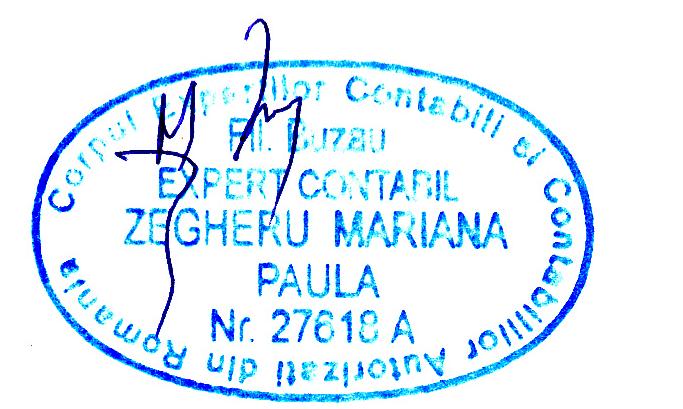 EXPERT CONTABILZEGHERU MARIANAConsiliul DirectorGeorgescu Florin  - PresedinteRacanel Alexandru – VicepresedinteBruckner Andreia - VicepresedinteUnitatea ASOCIATIA TANDEMCodul de identificare fiscală 27786733Codul de identificare fiscală 27786733